Конспект занятия в подготовительной к школе группе компенсирующей направленности                        Тема: Составление описательного рассказа о пчелеЦели:1.      коррекционно—образовательная: обучать детей составлению описательного рассказа с опорой на схему;2.      коррекционно—развивающие:·         пополнять словарный запас детей по теме  «Насекомые»;развивать умение логически последовательно  выстраивать свое высказывание;·         закреплять употребление в речи притяжательных прилагательных;3.      коррекционно—воспитательная: воспитывать у детей самоконтроль за речью.Оборудование: схема описания насекомых, баночка меда с ложками, предметная картинка с изображением пчелы (подбирает логопед).Предварительная работа: рассматривание картинок, иллюстраций; чтение художественных текстов Л. Квитко «Жучок», В. Бианки «Приключение муравьишки», И. А. Крылова «Стрекоза и муравей». Игра: «Узнай по описанию».Ход занятия1.      Организационный момент.Отгадывание загадки: Хоть они и жалят больно, Их работой мы довольны. (Пчелы)2.      Объявление темы.Сегодня мы будем составлять рассказ о пчеле. Но прежде у меня для вас есть сюрприз. Одна пчелка решила вас угостить. Как вы думаете, чем? (Ответы детей.)Логопед угощает детей медом. Дети рассказывают, какой у меда вкус и запах.3.      Беседа по предметной картинке и схеме.Кто изображен на картинке?Какая пчела? (Маленькая, полосатая, трудолюбивая.)Какой звук издает она при полете?Назовите части тела пчелы (совместно с логопедом).Где живет пчела?Как передвигается?Чем питается?Пользу или вред приносит природе?Какую пользу или вред приносит человеку?Что делает в зимнее время?Мед, который вырабатывают пчелы, чей? (Пчелиный.)Как называется семья пчел? (Пчелиная.)Что делает пчела? (Носит мед.)Как можно назвать пчелу, если соединить эти два слова: мед носит? (Медоносная.)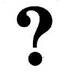 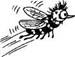 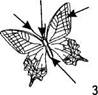 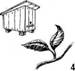 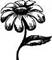 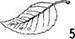 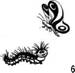 4.      Составление рассказа с опорой на схему.Логопед предлагает детям образец рассказа.Примерный образецЭто пчела. Пчела — это насекомое. Она маленькая, полосатая, трудолюбивая. А еще ее называют медоносной. У нее есть голова, грудь, брюшко, крылья и три пары ног. В полете пчела жужжит. Живет она в улье вместе с большой пчелиной семьей. Пчелка собирает нектар с цветов. Это ее пища. Перелетая с цветка на цветок, пчела их опыляет. Людям приносит большую пользу, потому что пчелиный мед вкусный и очень полезный.5.      Рассказы детей.6.      Итог занятия.О ком составляли рассказ?Почему пчелу называют медоносной?Какую пользу пчела приносит человеку?Литература:Гомзяк О.С. Говорим правильно. Конспекты занятий по развитию связной речи в подготовительной к школе логогруппе / О.С. Гомзяк. — М.: Издательство ГНОМ и Д, 2007. — 128 с. -(Учебно-методический комплект «Комплексный подход к преодолению ОНР у дошкольников»).